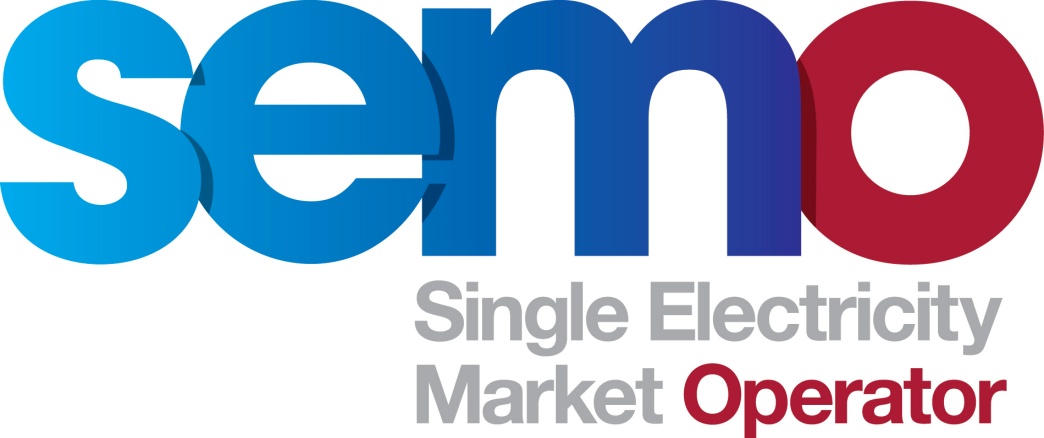 Single Electricity MarketCOPYRIGHT NOTICEAll rights reserved. This entire publication is subject to the laws of copyright. This publication may not be reproduced or transmitted in any form or by any means, electronic or manual, including photocopying without the prior written permission of EirGrid plc and SONI Limited.DOCUMENT DISCLAIMEREvery care and precaution is taken to ensure the accuracy of the information provided herein but such information is provided without warranties express, implied or otherwise howsoever arising and EirGrid plc and SONI Limited to the fullest extent permitted by law shall not be liable for any inaccuracies, errors, omissions or misleading information contained herein.Document HistoryReference DocumentsTable of Contents1.	MODIFICATIONS COMMITTEE RECOMMENDATION	3Recommended for Approval– unanimous Vote	32.	Background	33.	PURPOSE OF PROPOSED MODIFICATION	33A.) justification of Modification	33B.) Impact of not Implementing a Solution	43c.) Impact on Code Objectives	44.	Assessment of Alternatives	45.	Working Group and/or Consultation	46.	impact on systems and resources	47.	Impact on other Codes/Documents	48.	MODIFICATION COMMITTEE VIEWS	4Meeting 46 – 05 December 2012	49.	Proposed Legal Drafting	410.	LEGAL REVIEW	411.	IMPLEMENTATION TIMESCALE	4Appendix 1: Mod_29_12	5MODIFICATIONS COMMITTEE RECOMMENDATIONRecommended for Approval– unanimous VoteBackgroundThis Modification Proposal was raised by SEMO and received by the Secretariat on 21 November 2012. This modification proposes to address the omission of new terms within the Glossary, as introduced by Mod_40_10 Differentiation between Dwell Times and Dwell Trigger Points while ramping up and ramping down.The Modification Proposal was presented and discussed at Meeting 46 on 05 December 2012 where it was voted on.PURPOSE OF PROPOSED MODIFICATION3A.) justification of ModificationAll capitalised terms in the TSC must be defined in the Glossary. Mod_40_10 introduced the separate Dwell Times for ramping up and ramping down, Dwell Time Up and Dwell Time Down respectively. However, the glossary definition was not changed and remained defined as Dwell Time. This has been addressed in this Modification Proposal by introducing separate definitions for Dwell Time Up and Dwell Time Down. Similarly, Dwell Time Trigger Point has been expanded into two terms – Dwell Time Up Trigger Point and Dwell Time Down Trigger Point.In addition, it is not clear from the existing definition, whether the first Dwell Time Trigger Point refers to the lowest point or highest point. This is increasingly important with the addition of Dwell Time Down Trigger Points where it is not clear whether the first Dwell Time Down Trigger Point starts at the top or the bottom. This is addressed by the inclusion of a clause specifying the order of the labelling of these points. The first Dwell Time Up Trigger Point refers to the lowest MW value Dwell Time Up Trigger Point. The same is true for Dwell Time Down where the first Dwell Time Down Trigger Point refers to the lowest MW value Dwell Time Down Trigger Point.3B.) Impact of not Implementing a Solution Terms introduced by Mod_40_10 would not be defined in the Glossary of the Trading and Settlement Code.3c.) Impact on Code ObjectivesThis Modification Proposal aims to further Code Objective 1.3.2, namely;1.3.2  to facilitate the efficient, economic and coordinated operation, administration and development of the Single Electricity Market in a financially secure manner;Assessment of AlternativesNo alternatives assessed.Working Group and/or ConsultationN/Aimpact on systems and resourcesN/AImpact on other Codes/DocumentsN/AMODIFICATION COMMITTEE VIEWSMeeting 46 – 05 December 2012MO Alternate provided an explanation of the proposal advising that the introduction of two new definitions to the Glossary are necessary in order to correctly reflect the meaning of terms used in Appendix N. The proposal also delivers clarification with regard to the order of dwell time up and down trigger points. Proposer advised that the proposal arose following completion of the certification process which ensures that the MSP software aligns with the T&SC. Supplier Alternate questioned the timing of the certification process. MO Member advised that the certification process takes place in advance of a CMS release and is designed to discover any inconsistencies between the Market Rules and the MSP Software. Proposed Legal DraftingAs set out in Appendix 1.  LEGAL REVIEWCompleteIMPLEMENTATION TIMESCALEIt is proposed that this Modification is implemented on a Trading Day basis with effect from one Working Day after an RA Decision. Appendix 1: Mod_29_12 Final REcommendation ReportMod_29_12: Dwell Time Up & Dwell Time Down Glossary Definitions22 January 2013VersionDateAuthorComment1.014 January 2013Modifications Committee SecretariatIssued to Modifications Committee for review and approval2.022 January 2013Modifications Committee SecretariatIssued to Regulatory Authorities for final decisionDocument NameTrading and Settlement Code Mod_29_12: Dwell Time Up & Dwell Time Down Glossary DefinitionRecommended for Approval by Unanimous Vote Recommended for Approval by Unanimous Vote Recommended for Approval by Unanimous Vote Emeka ChukwurehSupplier Alternate ApprovedGill BradleyGenerator AlternateApprovedIan LuneyGenerator MemberApprovedJill Murray-ChairSupplier MemberApprovedKevin HannafinGenerator AlternateApprovedMary DoorlyGenerator MemberApprovedPatrick LiddyDSU MemberApprovedWilliam CarrSupplier MemberApprovedWilliam SteeleSupplier MemberApprovedMODIFICATION PROPOSAL FORMMODIFICATION PROPOSAL FORMMODIFICATION PROPOSAL FORMMODIFICATION PROPOSAL FORMMODIFICATION PROPOSAL FORMMODIFICATION PROPOSAL FORMProposerDate of receiptDate of receiptType of ProposalType of ProposalModification Proposal IDSEMO21 November 201221 November 2012StandardStandardMod_29_12Contact Details for Modification Proposal OriginatorContact Details for Modification Proposal OriginatorContact Details for Modification Proposal OriginatorContact Details for Modification Proposal OriginatorContact Details for Modification Proposal OriginatorContact Details for Modification Proposal OriginatorNameNameTelephone numberTelephone numberEmail addressEmail addressAodhagan DowneyAodhagan Downey+353-12370124+353-12370124Aodhagan.downey@sem-o.comAodhagan.downey@sem-o.comModification Proposal TitleModification Proposal TitleModification Proposal TitleModification Proposal TitleModification Proposal TitleModification Proposal TitleDwell Time Up & Dwell Time Down Glossary DefinitionsDwell Time Up & Dwell Time Down Glossary DefinitionsDwell Time Up & Dwell Time Down Glossary DefinitionsDwell Time Up & Dwell Time Down Glossary DefinitionsDwell Time Up & Dwell Time Down Glossary DefinitionsDwell Time Up & Dwell Time Down Glossary DefinitionsDocuments affectedDocuments affectedSection(s) AffectedSection(s) AffectedVersion number of T&SC or AP used in DraftingVersion number of T&SC or AP used in DraftingT&SCT&SCGlossaryGlossaryV11.0V11.0Explanation of Proposed Change(mandatory by originator)Explanation of Proposed Change(mandatory by originator)Explanation of Proposed Change(mandatory by originator)Explanation of Proposed Change(mandatory by originator)Explanation of Proposed Change(mandatory by originator)Explanation of Proposed Change(mandatory by originator)Mod_40_10 introduced the concept of a Dwell Time Up and Dwell Time Down to be used when ramping up and ramping down respectively. This Modification, however, did not define these new terms in the Glossary. This Modification Proposal is intended to address this omission.  The same treatment is extended to Dwell Time Trigger Up Trigger Point and Dwell Time Down Trigger Point. In addition, the order of the labelling of these points is also clarified.Mod_40_10 introduced the concept of a Dwell Time Up and Dwell Time Down to be used when ramping up and ramping down respectively. This Modification, however, did not define these new terms in the Glossary. This Modification Proposal is intended to address this omission.  The same treatment is extended to Dwell Time Trigger Up Trigger Point and Dwell Time Down Trigger Point. In addition, the order of the labelling of these points is also clarified.Mod_40_10 introduced the concept of a Dwell Time Up and Dwell Time Down to be used when ramping up and ramping down respectively. This Modification, however, did not define these new terms in the Glossary. This Modification Proposal is intended to address this omission.  The same treatment is extended to Dwell Time Trigger Up Trigger Point and Dwell Time Down Trigger Point. In addition, the order of the labelling of these points is also clarified.Mod_40_10 introduced the concept of a Dwell Time Up and Dwell Time Down to be used when ramping up and ramping down respectively. This Modification, however, did not define these new terms in the Glossary. This Modification Proposal is intended to address this omission.  The same treatment is extended to Dwell Time Trigger Up Trigger Point and Dwell Time Down Trigger Point. In addition, the order of the labelling of these points is also clarified.Mod_40_10 introduced the concept of a Dwell Time Up and Dwell Time Down to be used when ramping up and ramping down respectively. This Modification, however, did not define these new terms in the Glossary. This Modification Proposal is intended to address this omission.  The same treatment is extended to Dwell Time Trigger Up Trigger Point and Dwell Time Down Trigger Point. In addition, the order of the labelling of these points is also clarified.Mod_40_10 introduced the concept of a Dwell Time Up and Dwell Time Down to be used when ramping up and ramping down respectively. This Modification, however, did not define these new terms in the Glossary. This Modification Proposal is intended to address this omission.  The same treatment is extended to Dwell Time Trigger Up Trigger Point and Dwell Time Down Trigger Point. In addition, the order of the labelling of these points is also clarified.Legal Drafting Change(Clearly show proposed code change using tracked changes, if proposer fails to identify changes, please indicate best estimate of potential changes)Legal Drafting Change(Clearly show proposed code change using tracked changes, if proposer fails to identify changes, please indicate best estimate of potential changes)Legal Drafting Change(Clearly show proposed code change using tracked changes, if proposer fails to identify changes, please indicate best estimate of potential changes)Legal Drafting Change(Clearly show proposed code change using tracked changes, if proposer fails to identify changes, please indicate best estimate of potential changes)Legal Drafting Change(Clearly show proposed code change using tracked changes, if proposer fails to identify changes, please indicate best estimate of potential changes)Legal Drafting Change(Clearly show proposed code change using tracked changes, if proposer fails to identify changes, please indicate best estimate of potential changes)Modification Proposal Justification(Clearly state the reason for the Modification)Modification Proposal Justification(Clearly state the reason for the Modification)Modification Proposal Justification(Clearly state the reason for the Modification)Modification Proposal Justification(Clearly state the reason for the Modification)Modification Proposal Justification(Clearly state the reason for the Modification)Modification Proposal Justification(Clearly state the reason for the Modification)All capitalised terms in the TSC must be defined in the Glossary. Mod_40_10 introduced the separate Dwell Times for ramping up and ramping down, Dwell Time Up and Dwell Time Down respectively. However, the glossary definition was not changed and remained defined as Dwell Time. This has been addressed in this Modification Proposal by introducing separate definitions for Dwell Time Up and Dwell Time Down. Similarly, Dwell Time Trigger Point has been expanded into two terms – Dwell Time Up Trigger Point and Dwell Time Down Trigger Point.In addition, it is not clear from the existing definition, whether the first Dwell Time Trigger Point refers to the lowest point or highest point. This is increasingly important with the addition of Dwell Time Down Trigger Points where it is not clear whether the first Dwell Time Down Trigger Point starts at the top or the bottom. This is addressed by the inclusion of a clause specifying the order of the labelling of these points. The first Dwell Time Up Trigger Point refers to the lowest MW value Dwell Time Up Trigger Point. The same is true for Dwell Time Down where the first Dwell Time Down Trigger Point refers to the lowest MW value Dwell Time Down Trigger Point.All capitalised terms in the TSC must be defined in the Glossary. Mod_40_10 introduced the separate Dwell Times for ramping up and ramping down, Dwell Time Up and Dwell Time Down respectively. However, the glossary definition was not changed and remained defined as Dwell Time. This has been addressed in this Modification Proposal by introducing separate definitions for Dwell Time Up and Dwell Time Down. Similarly, Dwell Time Trigger Point has been expanded into two terms – Dwell Time Up Trigger Point and Dwell Time Down Trigger Point.In addition, it is not clear from the existing definition, whether the first Dwell Time Trigger Point refers to the lowest point or highest point. This is increasingly important with the addition of Dwell Time Down Trigger Points where it is not clear whether the first Dwell Time Down Trigger Point starts at the top or the bottom. This is addressed by the inclusion of a clause specifying the order of the labelling of these points. The first Dwell Time Up Trigger Point refers to the lowest MW value Dwell Time Up Trigger Point. The same is true for Dwell Time Down where the first Dwell Time Down Trigger Point refers to the lowest MW value Dwell Time Down Trigger Point.All capitalised terms in the TSC must be defined in the Glossary. Mod_40_10 introduced the separate Dwell Times for ramping up and ramping down, Dwell Time Up and Dwell Time Down respectively. However, the glossary definition was not changed and remained defined as Dwell Time. This has been addressed in this Modification Proposal by introducing separate definitions for Dwell Time Up and Dwell Time Down. Similarly, Dwell Time Trigger Point has been expanded into two terms – Dwell Time Up Trigger Point and Dwell Time Down Trigger Point.In addition, it is not clear from the existing definition, whether the first Dwell Time Trigger Point refers to the lowest point or highest point. This is increasingly important with the addition of Dwell Time Down Trigger Points where it is not clear whether the first Dwell Time Down Trigger Point starts at the top or the bottom. This is addressed by the inclusion of a clause specifying the order of the labelling of these points. The first Dwell Time Up Trigger Point refers to the lowest MW value Dwell Time Up Trigger Point. The same is true for Dwell Time Down where the first Dwell Time Down Trigger Point refers to the lowest MW value Dwell Time Down Trigger Point.All capitalised terms in the TSC must be defined in the Glossary. Mod_40_10 introduced the separate Dwell Times for ramping up and ramping down, Dwell Time Up and Dwell Time Down respectively. However, the glossary definition was not changed and remained defined as Dwell Time. This has been addressed in this Modification Proposal by introducing separate definitions for Dwell Time Up and Dwell Time Down. Similarly, Dwell Time Trigger Point has been expanded into two terms – Dwell Time Up Trigger Point and Dwell Time Down Trigger Point.In addition, it is not clear from the existing definition, whether the first Dwell Time Trigger Point refers to the lowest point or highest point. This is increasingly important with the addition of Dwell Time Down Trigger Points where it is not clear whether the first Dwell Time Down Trigger Point starts at the top or the bottom. This is addressed by the inclusion of a clause specifying the order of the labelling of these points. The first Dwell Time Up Trigger Point refers to the lowest MW value Dwell Time Up Trigger Point. The same is true for Dwell Time Down where the first Dwell Time Down Trigger Point refers to the lowest MW value Dwell Time Down Trigger Point.All capitalised terms in the TSC must be defined in the Glossary. Mod_40_10 introduced the separate Dwell Times for ramping up and ramping down, Dwell Time Up and Dwell Time Down respectively. However, the glossary definition was not changed and remained defined as Dwell Time. This has been addressed in this Modification Proposal by introducing separate definitions for Dwell Time Up and Dwell Time Down. Similarly, Dwell Time Trigger Point has been expanded into two terms – Dwell Time Up Trigger Point and Dwell Time Down Trigger Point.In addition, it is not clear from the existing definition, whether the first Dwell Time Trigger Point refers to the lowest point or highest point. This is increasingly important with the addition of Dwell Time Down Trigger Points where it is not clear whether the first Dwell Time Down Trigger Point starts at the top or the bottom. This is addressed by the inclusion of a clause specifying the order of the labelling of these points. The first Dwell Time Up Trigger Point refers to the lowest MW value Dwell Time Up Trigger Point. The same is true for Dwell Time Down where the first Dwell Time Down Trigger Point refers to the lowest MW value Dwell Time Down Trigger Point.All capitalised terms in the TSC must be defined in the Glossary. Mod_40_10 introduced the separate Dwell Times for ramping up and ramping down, Dwell Time Up and Dwell Time Down respectively. However, the glossary definition was not changed and remained defined as Dwell Time. This has been addressed in this Modification Proposal by introducing separate definitions for Dwell Time Up and Dwell Time Down. Similarly, Dwell Time Trigger Point has been expanded into two terms – Dwell Time Up Trigger Point and Dwell Time Down Trigger Point.In addition, it is not clear from the existing definition, whether the first Dwell Time Trigger Point refers to the lowest point or highest point. This is increasingly important with the addition of Dwell Time Down Trigger Points where it is not clear whether the first Dwell Time Down Trigger Point starts at the top or the bottom. This is addressed by the inclusion of a clause specifying the order of the labelling of these points. The first Dwell Time Up Trigger Point refers to the lowest MW value Dwell Time Up Trigger Point. The same is true for Dwell Time Down where the first Dwell Time Down Trigger Point refers to the lowest MW value Dwell Time Down Trigger Point.Code Objectives Furthered(State the Code Objectives the Proposal furthers, see Section 1.3 of T&SC for Code Objectives)Code Objectives Furthered(State the Code Objectives the Proposal furthers, see Section 1.3 of T&SC for Code Objectives)Code Objectives Furthered(State the Code Objectives the Proposal furthers, see Section 1.3 of T&SC for Code Objectives)Code Objectives Furthered(State the Code Objectives the Proposal furthers, see Section 1.3 of T&SC for Code Objectives)Code Objectives Furthered(State the Code Objectives the Proposal furthers, see Section 1.3 of T&SC for Code Objectives)Code Objectives Furthered(State the Code Objectives the Proposal furthers, see Section 1.3 of T&SC for Code Objectives)This Modification Proposal furthers:1.3.2  to facilitate the efficient, economic and coordinated operation, administration and development of the Single Electricity Market in a financially secure manner;This Modification Proposal furthers:1.3.2  to facilitate the efficient, economic and coordinated operation, administration and development of the Single Electricity Market in a financially secure manner;This Modification Proposal furthers:1.3.2  to facilitate the efficient, economic and coordinated operation, administration and development of the Single Electricity Market in a financially secure manner;This Modification Proposal furthers:1.3.2  to facilitate the efficient, economic and coordinated operation, administration and development of the Single Electricity Market in a financially secure manner;This Modification Proposal furthers:1.3.2  to facilitate the efficient, economic and coordinated operation, administration and development of the Single Electricity Market in a financially secure manner;This Modification Proposal furthers:1.3.2  to facilitate the efficient, economic and coordinated operation, administration and development of the Single Electricity Market in a financially secure manner;Implication of not implementing the Modification Proposal(State the possible outcomes should the Modification Proposal not be implemented)Implication of not implementing the Modification Proposal(State the possible outcomes should the Modification Proposal not be implemented)Implication of not implementing the Modification Proposal(State the possible outcomes should the Modification Proposal not be implemented)Implication of not implementing the Modification Proposal(State the possible outcomes should the Modification Proposal not be implemented)Implication of not implementing the Modification Proposal(State the possible outcomes should the Modification Proposal not be implemented)Implication of not implementing the Modification Proposal(State the possible outcomes should the Modification Proposal not be implemented)Terms introduced by Mod_40_10 would not be defined in the Glossary of the Trading and Settlement Code.Terms introduced by Mod_40_10 would not be defined in the Glossary of the Trading and Settlement Code.Terms introduced by Mod_40_10 would not be defined in the Glossary of the Trading and Settlement Code.Terms introduced by Mod_40_10 would not be defined in the Glossary of the Trading and Settlement Code.Terms introduced by Mod_40_10 would not be defined in the Glossary of the Trading and Settlement Code.Terms introduced by Mod_40_10 would not be defined in the Glossary of the Trading and Settlement Code.Working Group(State if Working Group considered necessary to develop proposal)Working Group(State if Working Group considered necessary to develop proposal)Working Group(State if Working Group considered necessary to develop proposal)Impacts(Indicate the impacts on systems, resources, processes and/or procedures)Impacts(Indicate the impacts on systems, resources, processes and/or procedures)Impacts(Indicate the impacts on systems, resources, processes and/or procedures)NoNoNoNoneNoneNonePlease return this form to Secretariat by email to modifications@sem-o.comPlease return this form to Secretariat by email to modifications@sem-o.comPlease return this form to Secretariat by email to modifications@sem-o.comPlease return this form to Secretariat by email to modifications@sem-o.comPlease return this form to Secretariat by email to modifications@sem-o.comPlease return this form to Secretariat by email to modifications@sem-o.com